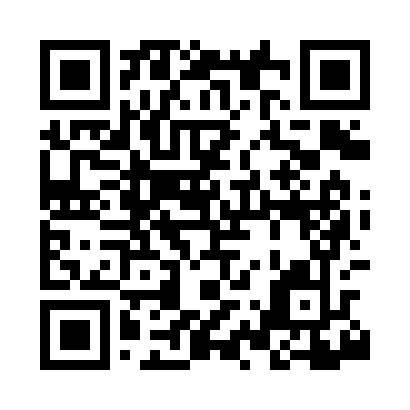 Prayer times for East Nantmeal, Pennsylvania, USAMon 1 Jul 2024 - Wed 31 Jul 2024High Latitude Method: Angle Based RulePrayer Calculation Method: Islamic Society of North AmericaAsar Calculation Method: ShafiPrayer times provided by https://www.salahtimes.comDateDayFajrSunriseDhuhrAsrMaghribIsha1Mon4:015:381:075:068:3610:132Tue4:015:381:075:068:3610:133Wed4:025:391:075:068:3610:124Thu4:035:391:075:068:3510:125Fri4:045:401:085:068:3510:116Sat4:045:411:085:068:3510:117Sun4:055:411:085:068:3510:108Mon4:065:421:085:068:3410:109Tue4:075:421:085:068:3410:0910Wed4:085:431:085:068:3310:0811Thu4:095:441:095:068:3310:0812Fri4:105:451:095:068:3210:0713Sat4:115:451:095:068:3210:0614Sun4:125:461:095:068:3110:0515Mon4:135:471:095:068:3110:0416Tue4:145:481:095:068:3010:0317Wed4:155:481:095:068:3010:0218Thu4:175:491:095:068:2910:0119Fri4:185:501:095:068:2810:0020Sat4:195:511:095:068:279:5921Sun4:205:521:095:068:279:5822Mon4:215:531:095:058:269:5723Tue4:235:531:095:058:259:5624Wed4:245:541:095:058:249:5425Thu4:255:551:095:058:239:5326Fri4:265:561:095:058:229:5227Sat4:285:571:095:048:219:5128Sun4:295:581:095:048:209:4929Mon4:305:591:095:048:199:4830Tue4:316:001:095:038:189:4731Wed4:336:011:095:038:179:45